         Утверждено «__» _____ 2021г.Председатель АНО «Интеллектуальный Клуб»А.С. Кучин______________Согласовано «__» _____ 2021г.Проректор по социальной и воспитательной работе БУ ВО «Сургутский государственный университет»С.В. Болотов_______________ПОЛОЖЕНИЕо Фестивале научных, технологических, предпринимательских, социальных и креативных стартапов «Югра.Старт»1. Общие положения1.1. Настоящим положением определяются порядок и условия проведения Фестиваля научных, технологических, предпринимательских, социальных и креативных стартапов «Югра.Старт» (далее - Фестиваль).     1.2. Фестиваль инициирован - АНО «Интеллектуальный клуб» в рамках проекта «Предпринимательский университет», БУ ВО ХМАО-Югры «Сургутский государственный университет» в рамках стратегического проекта «Молодежное предпринимательство» и деятельности лаборатории научно-технического творчества СурГУ.1.3. Цель проведения Фестиваля - реализация конкурсного мероприятия молодых ученых, молодых инноваторов и молодых предпринимателей, стремящихся самореализоваться через научную, инновационную и предпринимательскую деятельность, выявление перспективных «стартапов» для реализации на территории Ханты-Мансийского автономного округа – Югры.1.4. Задачи проведения Фестиваля:1.4.1. Стимулирование участников Фестиваля к реализации научных, технологических, предпринимательских, социальных и креативных «стартапов»; 1.4.2. Выявление и продвижение наиболее перспективных стартапов и их последующее сопровождение; 1.4.3. Привлечение экспертов для оценки стартапов и последующего сопровождения;1.4.4. Привлечения коммерческого инвестирования для реализации стартапов.1.5. Основные понятия и термины, используемые в настоящем положении:1.5.1. Стартап (бизнес-проект) – особая форма проекта с короткой историей деятельности, способная существовать без образования организационно-правовой формы, направленная на тестирование идей и гипотез с целью создания нового бизнеса или достижения социального эффекта. Основная деятельность стартапа – создание продукта (товара, технологии, услуги или процесса), поиск партнеров и потребителей продукта, а также привлечение финансирования для создания устойчивой и масштабируемой бизнес-модели.1.5.2. Оргкомитет -  группа ответственных лиц, делегированных инициаторами Фестиваля (п.1.2.) для непосредственной организации Фестиваля.В состав оргкомитета могут входить внешние специалисты и эксперты, привлекаемые в рамках заключенных безвозмездных договоров о научном сотрудничестве. Оргкомитет может привлекать партнеров мероприятия (юридических и физических лиц) для выявления лучших научных и инновационных проектов, а также финансовой поддержки лучших проектов с целью дальнейшего их продвижения.   1.5.3. Экспертная комиссия – группа экспертов, численностью не менее 5 человек, сформированная для оценки и принятия решений о победителях Фестиваля.1.5.4. Заявитель – физическое лицо или физические лица (команда проекта в составе до пяти человек), планирующее(ие) реализовать стартап на территории ХМАО-Югры, подавшее(ие) заявку на участие в Фестивале в установленном порядке.1.5.5. Участник - заявитель, допущенный Оргкомитетом к участию в конкурсной программе Фестиваля.1.5.6. Победитель – Участник, в отношении которого Экспертной комиссией принято решение о признании победителем. 2. Прием заявок для участия в Фестивале2.1.  Заявки для участия в Фестивале принимаются Оргкомитетом с 1 по 12 декабря 2021 года. Оргкомитетом может быть принято решение о продлении сроков приема Заявок, для чего будет размещено сообщение в средствах массовой информации и (или) на официальном сайте инициатора Фестиваля.2.2. Заявители подают заявки для участия в Фестивале через специально созданный портал (Приложение №1) или электронную почту kii_surgut@mail.ru используя форму из Приложения №2. 2.3. К заявке для участия в Фестивале Заявителями могут быть приложены дополнительные материалы, раскрывающие потенциал проекта, достигнутые результаты, рекомендательные письма и иное.2.4. После окончания приема Заявок, организуется заседание Оргкомитета с целью оценки поступивших Заявок, в том числе полноты представленной информации, проработки проекта.2.5. По итогам заседания Оргкомитетом формируется Список участников Фестиваля.Заявители из числа Списка участников Фестиваля допускаются к участию в Фестивале в рамках конкурсной программы.Заявители, не вошедшие в Список участников Фестиваля, могут присутствовать в качестве слушателей на Фестивале.3. Конкурсная программа Фестиваля3.1. Конкурсная программа Фестиваля проводится в период с 18 по 19 декабря 2021 года.3.2. Конкурсная программа Фестиваля включает два этапа: публичное представление бизнес-проектов;«битва стартапов» в формате решения бизнес-кейсов.3.3. Представление бизнес-проектов предполагает очную публичную презентацию бизнес-проекта перед Экспертной комиссией и слушателями, согласно требованиям к презентации (Приложение №3 к настоящему Положению).По итогам Публичного представления бизнес-проектов будет подготовлен видеоматериал, рассказывающий о Фестивале и Участниках.3.4. По итогам публичного представления бизнес-проектов Экспертной комиссией принимается решение о допуске или недопуске отдельных Участников к «битве стартапов».3.5. «Битва стартапов» проводится в формате решения бизнес-кейсов.3.4. По итогам «Битвы стартапов» Экспертной комиссией принимается решение о признании отдельных Участников Победителями.	4. Подведение итогов Фестиваля4.1. Итоги Фестиваля подводятся 19 декабря 2021 года по итогам заседания  Экспертной комиссии.4.2. Награждение Победителей осуществляется в торжественной обстановке. Участники Фестиваля награждаются сертификатами и благодарственными письмами. Победители награждаются дипломами и сертификатами постпрограммного сопровождения победителя и материальными призами. Партнерами Фестиваля могут быть утверждены индивидуальные призы и формы поддержки.5. Сопровождение Победителей Фестиваля5.1.Сопровождение Победителей Фестиваля является обязательным условием для продвижение лучших проектов. Сопровождение включает в себя трекинг, помощь в продвижении проекта, создание видео досье проекта. 5.2. Сопровождение Победителей Фестиваля осуществляется в рамках Положения об Акселераторе СурГУ и деятельности АНО «Интеллектуальный клуб». Приложение 1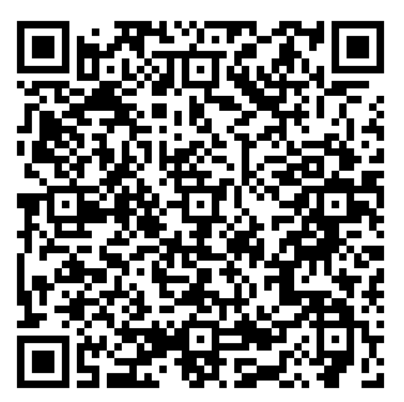 https://vk.com/away.php?to=https%3A%2F%2Fdocs.google.com%2Fforms%2Fd%2Fe%2F1FAIpQLSeqlc0b0tXO_JXQXUwkvIYEKmQhValiVrRtznD3QH_GgTwFGw%2Fviewform&el=snippet Приложение 2Заявка на участие в Фестивале Контактные данные___________________________                ____________________________________(Ф.И.О.)	(подпись)                                                                                                                                           ДатаПриложение 3Требования к презентации бизнес-проекта в рамках Публичного представления бизнес-проектовПрезентация «стартапа» должна занимать не более 5 минут. На сцене должна быть представлена команда «стартапа».Во время презентации могут быть использованы мультимедийные средства: видеоролики, презентация PowerPoint, документ PDF либо другие средства не требующие установки специфического программного обеспечения.В презентации должна содержаться информация о «стартапе»:- описание бизнес-идеи;- сведения о команде;- необходимые инвестиции;- предполагаемый срок окупаемости;- календарный план реализации;- необходимые ресурсы;- оценка потенциальной целевой аудитории.Название проектаФИО, год рождения и роли всех участников командыГородКраткое описание проекта (до 2000 печатных знаков)Участие в других проектахФ.И.О. ТелефонАдрес электронной почты 